MĚSÍC PRO PLANETU ZEMI – DEN ZEMĚ 2012Město Turnov – Městský úřad Turnov – odbor životního prostředí a Městská knihovna Antonína Marka v Turnově pořádají v  rámci projektu  PŘÍRODA  NA ZEMI -  MĚSÍC PRO PLANETU ZEMIběhem měsíce dubna 2012 následující akce:AKCE PRO MŠ:Pan Petr Najman pohovoří s dětmi o životě zvířátek a zajímavostech, které na svých cestách za přírodou zažil.AKCE PRO ZŠ:  Náš soused netopýr  4. dubna 2012 –    9,00 – 10,00 hod. – ZŠ Žižkova ul.  (6. – 7.t ř.),                           – 10,30 – 11,30 hod. – ZŠ 28. října (6. – 7. tř.)27. dubna 2012 –   9,00 – 10,00 hod. – ZŠ Skálova  (5. tř.)Obojživelník a plaz roku 201216. dubna 2012  - od 10,00 hod. – ZŠ 28. října  (6. - 7.tř.)20. dubna 2012 – od 10,00 hod. – ZŠ Žižkova ul. (7. tř.)24. dubna 2012 – od 10,50 hod. – ZŠ Skálova ul. (6. tř.)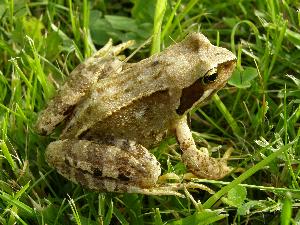 Dřevěné hračky    12. - 13. dubna 2012  - od 9,00 hod. -  tvořivá setkání s žáky I. stupně ZŠ Příroda Českého ráje17. – 19. dubna 2012 – od 8,00 hod. -  přednáškový sálek knihovny – čajovna PRO RODIČE S DĚTMI  A  PRO  VEŘEJNOST:Výstava Hračky ze dřeva2. – 30. dubna 2012 – výstava stále více oblíbených hraček ze dřeva, které                                     vyrobili v chráněných dílnách Nouzov u Semil –                                    dětské oddělení knihovny, zahájení výstavy v 16,00 hodin                                      Dílnu povede pan Farský a je spojena také                                                            s prodejní výstavou hraček – dětské oddělení knihovnyPRO SENIORY: ÚKLID MĚSTA:Žáci základních škol a studenti středních škol (OAHŠ, ISŠ, SZŠ, SUPŠ)V období od 23. – 27. dubna 201 budou žáci všech základních a studenti středních škol provádět úklid okolí své školy a veřejných prostranství ve městě. Na úklidu se budou dále podílet:Sdružení dobrovolných hasičů Bukovina – úklid na BukoviněObčanské sdružení Rohozecký okrašlovací spolek – úklid Malého RohozcePROMÍTÁNÍ PRO ZŠ:4. května 2012 -  od 9 hod. promítání filmu Pod sluncem tma -  pro žáky ZŠ a studenty SŠPovídání o zvířátkách17. dubna 2012 –  8,30 –   9,30 – MŠ Mašov                           - 10,00 – 11,00  - MŠ Jana Palacha18. dubna 2012  -   8,30 –    9,30  - MŠ 28. října                          -  10,00 –  11,00 - MŠ Zborovská23. dubna 2012  -   8,30 -     9,30 -  MŠ Alešova                           - 10,00 –  11,00 -  MŠ Kosmonautů                            - 11,00 –  11,30 - MŠ  Sluníčko25. dubna 2012   -  8,30 –  9,30 - MŠ Waldorfská                           - 10,00 – 11,00 - Bezručova – Zámeček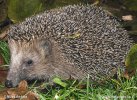 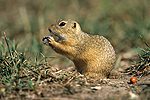 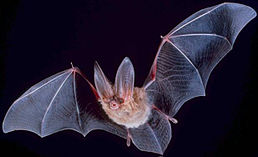 -  povídání Davida Horáčka o netopýrech, jejich životě, zajímavostech.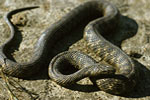 - povídání paní Šanderové z Muzea přírody Českého ráje v Prachově - ekologický výukový program s promítáním a vyplněním pracovních listůpod vedením pana Farského z Chráněné dílny Nouzov u Semil. Seznámení s tím, co vše je možné ze dřeva vyrobit.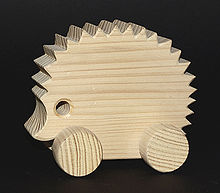 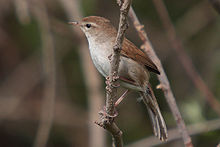  - cyklus pořadů pro ZŠSeznámení s novým fotografickým atlasem ptáků Ptáci Českého ráje RNDr. Zdeňka Mrkáčka - spojeno s promítáním.Vyrobíme si hračku15. dubna 2012 – od 10,00 hodin - tvůrčí výtvarná dílna                                      pro rodiče s dětmi, zaměřená na                                      ekologický materiál – dřevo.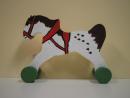 Madagaskar nejen v superlativech17. dubna 2012   od 14,00 hod.     -   DD Pohoda26. dubna 2012 od 14,00 hod.    -  penzion v Žižkově ulici30. dubna 2012 od 14,00 hod.  -  penzion Výšinka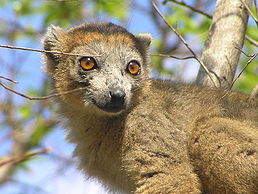 Povídání RNDr. Václava Petříčka o jeho cestě po Madagaskaru,  přírodě, lidech a životě obyvatel, z nichž téměř polovina ještě dnes vyznává přírodní náboženství, seznámení s lemury, chameleony a dalšími exotickými druhy v jejich původním prostředí, s rájem pro milovníky sukulentů a jiných pro nás nevídaných rostlin, a jako bonus skok na Mauricius: příběh o modrém mauriciu a blbounu nejapném – program spojen s promítáním.Nejnovější a ryze autorský snímek úspěšného českého dokumentaristy Martina Marečka přináší ve velmi sevřeném tvaru ukázkovou studii nejrůznějších úskalí rozvojové pomoci včetně častého rizika spasitelství. -  V roce 2006 odjeli dva čeští elektrikáři Milan a Tomáš do zambijské vesnice Mupande. S využitím „africké improvizace vyššího stupně“ se jim podařilo elektrifikovat místní školu, kliniku a několik domů a vysvobodili vesničany z hluboké rovníkové tmy. Po pěti letech se vracejí na místo svého záslužného činu a ke svému zděšení nacházejí důmyslně vybudovaný systém v troskách. rozdíly v kultuře, myšlení a chování Afričanů a Evropanů. …….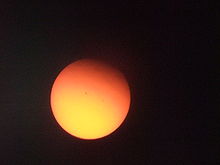 